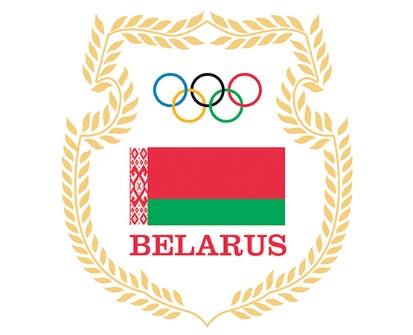 НАЦИОНАЛЬНЫЙ ОЛИМПИЙСКИЙ КОМИТЕТРЕСПУБЛИКИ БЕЛАРУСЬCпортивно-культурный фестиваль «Вытокi» 23-24 июня состоится в ГлубокомПРЕСС-РЕЛИЗСпортивно-культурный фестиваль «Вытокi. Крок да Алiмпу» продолжится в крайний летний месяц в Витебской области.23 и 24 июня 2023 года праздник примет Глубокое. Этот город Витебщины обладает богатой историей и традициями, с которым познакомят представителей республиканских и региональных средств массовой информации во время пресс-тура (сбор – ул. Ленина, 40, 12.00, Центр традиционной культуры). Перед началом пресс-тура состоится мастер-класс по изготовлению блюда белорусской кухни, которое характерно для Глубокского района, а также пройдет дегустация продукции, производимой Глубокского района (молочно-консервный комбинат, мясокомбинат).Для журналистов запланированы посещения наиболее знаковых мест Глубокского района. Вначале представители масс-медиа 
и участники фестиваля откроют в Глубокской районной детско-юношеской спортивной школе (ул. М.Горького, 14а, 13.00) праздник «Олимпийский день: спорт – для всех!». Как известно, 23 июня отмечается Международный олимпийский день и символично, что «Вытокі» стартуют именно в эту дату.Гости и участники фестиваля посетят также Сквер знаменитых земляков Глубокского района. Родом из этого озерного края Иосиф Корсак (меценат, на средства которого в Глубоком построен костел кармелитов, Троицкий костел и др.); Язеп Дроздович (писатель, фольклорист, археолог); Игнатий Буйницкий (основоположник отечественного театра); Петр Козлов (Герой Советского Союза, 
генерал-лейтенант); Павел Сухой (дважды Герой Социалистического труда, конструктор авиационной техники); Вацлав Ластовский (писатель, историк), Элиэзер Бен-Иегуда (создатель языка иврит).Участники пресс-тура познакомятся также с объектом историко-культурного наследия, бывшим комплексом монастыря кармелитов, – собором Рождества Пресвятой Богородицы.В первый день «Вытоков» состоится семинар «Актуальные вопросы подготовки спортсменов и пути их решения» с участием специалистов БГУФК и Высшей школы тренеров, специалистов спортивных организаций Гомельской области (Глубокская районная гимназия, ул.Школьная, 34а, 14.00). Белорусская олимпийская академия организует свой семинар-практикум для педагогов общего среднего образования и учреждений дошкольного образования (СШ №1 имени П.О. Сухого г. Глубокое, ул. Дзержинского, 43, 15.00). Во время его проведения участники познакомятся с олимпийскими ценностями и достижениями белорусских атлетов на главных стартах четырехлетия.На детской площадке «Бригантина» (ул. Ломоносова, 16.30) состоится художественный интерактив «Играйте с нами – рисуйте сами», организованный галереей «АртХаос».Тема работ в Глубоком – Цветоход. Рисунок нанесет команда профессиональных белорусских художников, а дети смогут принять участие в художественном оформлении прилегающей территории. Взрослые станут руководителями и помощниками юных творцов.Вечернюю программу фестиваля открывает спектакль театра-студии киноактера  «Тот самый Мюнхгаузен» (Городской дом культуры, 19.00). Организаторы представят работу известного творческого коллектива, которая с успехом проходит в Минске.Завершится первый день показом известной спортивной ленты
в кинотеатре под открытым небом (20.30).Второй день фестиваля откроется посещением руководства 
НОК Беларуси, Минспорта и Витебской области спортивных объектов района (программа будет выслана дополнительно).24 июня праздник продолжится фестом «Капитал места», который познакомит с гастрономическими особенностями, строем и обрядами Витебщины (Центральная площадь, 12.00). Выставка-продажа «Белорусские бренды» представит продукцию белорусских предприятий, в том числе, разработанную с участием НАН Беларуси (Центральная площадь, 12.00).В 12.40 стартует олимпийский забег, в котором примут участие около 500 ребят до 9 лет.Во время торжественной церемонии открытия планируется вручение Президентом НОК Беларуси сертификат на 100 000 бел.руб. руководству района на развитие физической культуры и спорта.После церемонии торжественного открытия начнется одна 
из самых ожидаемых активностей – олимпийский квест. Каждый желающий в возрасте до 14 лет получит возможность принять участие
в спортивных конкурсах, проверить свои возможности в различных видах спорта, выполнить задания и получить ценные призы 
(с 13.00 до 17.00).Активности будут организованы на 30 площадках по таким видам спорта, как борьба, бокс, биатлон, велоспорт, волейбол, баскетбол, легкая атлетика, пулевая стрельба, тяжелая атлетика, настольный теннис, конный спорт, каратэ, хоккей с шайбой, пожарно-спасательный спорт, стрельба из лука, теннис, гандбол, гребля на байдарках и каноэ, мини-гольф, турнир по брейк-дансу, а также участников ждут и другие активности. Свой стенд планирует выставить Министерство по чрезвычайным ситуациям (МЧС). В Глубокое приедет и гоночный грузовик команды «МАЗ-СПОРТавто».На «Вытоках» будет представлена новая интересная локация – «Игры нашего двора» (Центральная площадь, 13.00). Необходимо пройти 5 этапов квеста – «резиночка», «классики», «картошка», стрельба из рогатки и другие, за которые можно получить памятные сувениры от организаторов.В Глубоком пройдет финал областного этапа нового интеллектуально-образовательного проекта «Вытокi. Quiz» (Центральная площадь, 13.30). В конкурсе примут участие команды из каждого района Витебской области. Проект продолжится в каждом 
из городов, где состоятся «Вытокi-2023».Развлекательная программа фестиваля 24 июня откроется в 17.00 презентацией коллекций одежды «Роднае-моднае» белорусских предприятий, дизайнеров и предпринимателей.В этом году в культурной программе «Вытоков» проходит новый конкурс песенного текста «Вершы пра галоўнае». Жюри уже определило победителя в Витебской области. На текст автора профессиональный композитор напишет песню, которая будет исполнена на фестивале.На главной сценической площадке определят лучших молодых исполнителей в вокальном конкурсе (Центральная площадь, 18.00). Лауреаты получат дипломы и призы, а также примут участие в мастер-классах ведущих наставников страны.Фестивальная программа в Глубоком продолжится 24 июня вечерним гала-концертом с участием популярных артистов белорусской эстрады (Центральная площадь, 20.00). В завершение праздника всех ожидает красочный фейерверк и дискотека – 23.00.Спортивно-культурный фестиваль «Вытокi» продолжится 
в 2023 года в Костюковичах (18 – 19 августа), Борисове (25 – 26 августа).Справочно:Впервые фестиваль состоялся в 2021 году. – Наш фестиваль достиг своей цели. Все мероприятия проходили
с большим успехом в разных районах с хорошим настроением и большой пользой, – отмечал Президент НОК Беларуси Виктор Лукашенко.По данным организаторов в фестивале за два года приняли участие более 206 300 тысяч человек.Самым масштабным мероприятием фестиваля получился олимпийский квест – 64 200 участников.Юные участники праздника получили более 35 тысяч призов.Наиболее масштабным квестом стал спортивный конкурс в Речице,
где около 7 тысяч ребят попробовали себя в различных видах спорта.В 2022 году на фестивале прошел шоу-показ «Роднае-моднае». Более 20 белорусских предприятий смогли представить свою продукцию
в рамках проекта.«Вытокi» сложно представить без конкурса молодых вокалистов,
в котором приняли участие более 550 молодых артистов.Организаторами фестиваля «Вытокi» являются Национальный олимпийский комитет Республики Беларусь, Федерация профсоюзов Республики Беларусь, ООО «АртХаос» и ООО «БелБрендАудит».Вниманию СМИ! Заявки на аккредитацию принимаются 
до 20 июня (16.00) по адресу: press@noc.by (Виктория Меннанова, пресс-секретарь НОК Беларуси, +375 17 309 25 06, +375 29 6928807; ведущий специалист Новиков Александр +37517309 25 51). Заявки на аккредитацию региональных СМИ Витебской области принимаются по адресу: oblideol@vitebsk-region.gov.by, Ольга Хрол.